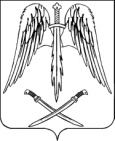                                         ПОСТАНОВЛЕНИЕ                     АДМИНИСТРАЦИИ АРХАНГЕЛЬСКОГО СЕЛЬСКОГО ПОСЕЛЕНИЯТИХОРЕЦКОГО РАЙОНАот ________________                                                                                      № _____станица АрхангельскаяО внесении изменений в постановление администрации Архангельского сельского поселения Тихорецкого района от 9 июля 2012 года № 150 «Об утверждении административного регламента предоставления муниципальной услуги «Согласование или отказ в согласовании переустройства и (или) перепланировки нежилого помещения в многоквартирном доме»(в редакции от 18.11.2013 года № 245)В целях приведения административного регламента предоставления муниципальной услуги  «Согласование или отказ в согласовании переустройства и (или) перепланировки нежилого помещения в многоквартирном доме» в соответствие с действующим законодательством Российской Федерации, п о с т а н о в л я ю:1.Внести в приложение к постановлению администрации Архангельского сельского поселения Тихорецкого района от 9 июля 2012 года № 150 «Об утверждении административного регламента предоставления муниципальной услуги «Согласование или отказ в согласовании переустройства и (или) перепланировки нежилого помещения в многоквартирном доме»  следующие изменения:1.1.В разделе 1:1)в пункте 1.3 в абзаце 6 раздела 1 слова «администрации муниципального образования Тихорецкий район www.admin-tih.ru» заменить словами «администрации Архангельского сельского поселения Тихорецкого района www.arkhang.tih.ru»;2)дополнить пунктом 1.4. следующего содержания:«1.4.Организации, участвующие в предоставлении муниципальной услуги:Государственное унитарное предприятие Краснодарского края «Крайтехинвентаризация – краевое БТИ»;Управление федеральной службы государственной регистрации, кадастра и картографии по Краснодарскому краю;Управление по охране, реставрации и эксплуатации историко –культурных ценностей (наследия) Краснодарского края.».1.2.В разделе 2:1)пункты 2.6, 2.10, 2.14 изложить в следующей редакции:1.3.Раздел 4 дополнить пунктом 4.3 следующего содержания:«4.3.За решения и действия (бездействие), принимаемые (осуществляемые) в ходе предоставления муниципальной услуги, муниципальные служащие и иные должностные лица несут ответственность в соответствии с законодательством Российской Федерации.»,2.Настоящее постановление разместить на официальном сайте администрации Архангельского сельского поселения Тихорецкого района в информационно-телекоммуникационной сети «Интернет» и обнародовать в установленном порядке. 3.Постановление вступает в силу со дня его обнародования.Глава Архангельского сельскогопоселения Тихорецкого района	                                                   В.В.Трифонов«2.6.Исчерпывающий перечень документов, необходимых в соответствии с законодательными или иными нормативными правовыми актами для предоставления муниципальной услуги с разделением на документы и информацию, которые Заявитель должен представить самостоятельно, и документы, которые Заявитель вправе представить по собственной инициативе, так как они подлежат представлению в рамках межведомственного информационного взаимодействия1.Документы и информация, которые заявитель представляет самостоятельно:-заявление о согласовании переустройства и (или) перепланировки нежилого помещения в многоквартирном доме по форме согласно приложению № 1 к административному регламенту (далее – заявление);-для физического лица, документ, удостоверяющий личность Заявителя;-для юридического лица, копия свидетельства о государственной регистрации, о постановке на налоговый учет, устав;-документы, удостоверяющие полномочия представителя физического или юридического лица (если с заявлением обращается представитель);-правоустанавливающие документы на переустраиваемое и (или) перепланируемое нежилое помещение (подлинники или засвидетельствованные в нотариальном порядке копии);-технический паспорт переустраиваемого и (или) перепланируемого нежилого помещения, выданный органом технической инвентаризации, с данными не более чем шестимесячной давности на день подачи заявления с указанием степени износа основных конструктивных элементов помещения и жилого дома в целом либо оценки их технического состояния;-письменное согласие собственника или управляющей организации (обслуживающей организации) на переустройство и (или) перепланировку нежилого помещения (в случае, если заявителем является уполномоченный собственником арендатор (наниматель)нежилого помещения);-проект переустройства и (или) перепланировки нежилого помещения, подготовленный и оформленный в установленном порядке проектной организацией, имеющей лицензию;-заключение органа исполнительной власти Краснодарского края, специально уполномоченного в области государственной охраны, сохранения, использования и популяризации объектов культурного наследия, о допустимости проведения переустройства и (или) перепланировки нежилого помещения, если такое помещение или жилой дом, в котором оно находится, является памятником архитектуры, истории или культуры;-если переустройство и (или) перепланировка нежилого помещения невозможны без присоединения к нему части общего имущества в жилом доме, а также при переустройстве и (или) перепланировке мест общего пользования в жилом доме, заявителем должно быть представлено письменное согласие всех собственников помещений в жилом доме. 2.Представление документов, которые заявитель представляет по собственной инициативе не требуется.2.6.1.Исчерпывающий перечень документов, подлежащих представлению в рамках межведомственного информационного взаимодействия-правоустанавливающие документы на переустраиваемое и (или) перепланируемое нежилое помещение (подлинники или засвидетельствованные в нотариальном порядке копии);-технический паспорт переустраиваемого и (или) перепланируемого нежилого помещения, выданный органом технической инвентаризации, с данными не более чем шестимесячной давности на день подачи заявления с указанием степени износа основных конструктивных элементов помещения и жилого дома в целом либо оценки их технического состояния;-заключение органа исполнительной власти Краснодарского края, специально уполномоченного в области государственной охраны, сохранения, использования и популяризации объектов культурного наследия, о допустимости проведения переустройства и (или) перепланировки нежилого помещения, если такое помещение или жилой дом, в котором оно находится, является памятником архитектуры, истории или культуры.Копии документов должны быть заверены в установленном законом порядке или представлены с предъявлением подлинника Указанные документы заявитель вправе представить по собственной инициативе.».«2.10.Максимальный срок ожидания в очереди при подаче запроса о предоставлении муниципальной услуги и при получении результата предоставления муниципальной услуги15 минут.».«2.14.Иные требования, в том числе учитывающие особенности предоставления муниципальных услуг в многофункциональных центрах и особенности предоставления муниципальных услуг в электронной формеНет.».